В соответствии с  Приказом Министерства экономического развития РФ от 26 сентября 2023 г. № 672 “Об утверждении Методических рекомендаций по организации системной работы по сопровождению инвестиционных проектов муниципальными образованиями с учетом внедрения в субъектах Российской Федерации системы поддержки новых инвестиционных проектов ("Региональный инвестиционный стандарт"). в целях привлечения инвестиций и создания благоприятных условий для развития и ведения предпринимательской деятельности на территории Ибресинского муниципального округа Чувашской Республики:Определить ключевые показатели эффективности работы инвестиционного уполномоченного Ибресинского муниципального округа Чувашской Республики.  Приложение к распоряжению.Контроль за исполнением настоящего распоряжения возложить на исполняющего обязанности первого заместителя главы администрации - начальника Управления по развитию территорий администрации Ибресинского муниципального округа Чувашской Республики.  Глава Ибресинскогомуниципального округаЧувашской Республики                                                                               	И.Г. СемёновЧернова Н.А. 2-33-33Приложение к распоряжению администрации Ибресинского муниципального округа Чувашской Республикиот 26.10.2023 №565-рКлючевые показатели эффективности работы инвестиционного уполномоченного Ибресинского муниципального округа Чувашской РеспубликиЧĂВАШ  РЕСПУБЛИКИ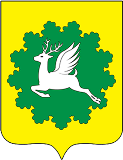 ЧУВАШСКАЯ РЕСПУБЛИКАЙĔПРЕÇ МУНИЦИПАЛИТЕТОКРУГĔН АДМИНИСТРАЦИЙĚХУШУ26.10.2023  565-р №хула евĕрлĕ Йĕпреç поселокĕАДМИНИСТРАЦИЯИБРЕСИНСКОГО МУНИЦИПАЛЬНОГО ОКРУГА РАСПОРЯЖЕНИЕ26.10.2023 № 565-рпоселок городского типа Ибреси№Ключевые показателиЕдиница измерения1количество инвестиционных проектов, реализованных на территории муниципального образования в течение трех лет, предшествующих текущему году(ед.);2количество инвестиционных проектов, реализуемых и планируемых к реализации на территории муниципального образования в текущем году(ед.);3объем инвестиций, направленных на реализацию инвестиционных проектов на территории муниципального образования в течение трех лет, предшествующих текущему году, в расчете на 1 жителя(руб.).